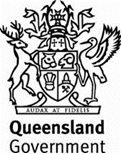 Annexure MRTS58.1 (July 2022)Annexure MRTS58.1 (July 2022)Annexure MRTS58.1 (July 2022)Annexure MRTS58.1 (July 2022)Annexure MRTS58.1 (July 2022)Annexure MRTS58.1 (July 2022)Geosynthetics for Subgrade and Pavement ReinforcementGeosynthetics for Subgrade and Pavement ReinforcementGeosynthetics for Subgrade and Pavement ReinforcementGeosynthetics for Subgrade and Pavement ReinforcementGeosynthetics for Subgrade and Pavement ReinforcementGeosynthetics for Subgrade and Pavement ReinforcementSpecific Contract RequirementsSpecific Contract RequirementsSpecific Contract RequirementsSpecific Contract RequirementsSpecific Contract RequirementsSpecific Contract RequirementsContract Number Contract Number Contract Number Note:Note:Clause references within brackets in this Annexure refer to Clauses in the parent Technical Specification MRTS58 unless otherwise noted.Clause references within brackets in this Annexure refer to Clauses in the parent Technical Specification MRTS58 unless otherwise noted.Clause references within brackets in this Annexure refer to Clauses in the parent Technical Specification MRTS58 unless otherwise noted.Clause references within brackets in this Annexure refer to Clauses in the parent Technical Specification MRTS58 unless otherwise noted.Clause references within brackets in this Annexure refer to Clauses in the parent Technical Specification MRTS58 unless otherwise noted.Clause references within brackets in this Annexure refer to Clauses in the parent Technical Specification MRTS58 unless otherwise noted.Details of the geosynthetic (Clause 6.1.1)When considering the geosynthetic type, refer to Clause 6.1.1 for selection guidance.Details of the geosynthetic (Clause 6.1.1)When considering the geosynthetic type, refer to Clause 6.1.1 for selection guidance.Details of the geosynthetic (Clause 6.1.1)When considering the geosynthetic type, refer to Clause 6.1.1 for selection guidance.Details of the geosynthetic (Clause 6.1.1)When considering the geosynthetic type, refer to Clause 6.1.1 for selection guidance.Details of the geosynthetic (Clause 6.1.1)When considering the geosynthetic type, refer to Clause 6.1.1 for selection guidance.Details of the geosynthetic (Clause 6.1.1)When considering the geosynthetic type, refer to Clause 6.1.1 for selection guidance.Details of the geosynthetic (Clause 6.1.1)When considering the geosynthetic type, refer to Clause 6.1.1 for selection guidance.Details of the geosynthetic (Clause 6.1.1)When considering the geosynthetic type, refer to Clause 6.1.1 for selection guidance.Reference locationReference locationReference locationReference locationNominated geosynthetic product †1Nominated geosynthetic product †1Nominated geosynthetic product †1Nominated geosynthetic product †1Nominated geosynthetic type †2Nominated geosynthetic type †2Nominated geosynthetic type †2Nominated geosynthetic type †2†1 The nominated geosynthetic product shall be geogrid or geocomposite. If no indication is given above or shown in the Drawings, it shall be nominated by the Contractor and be geogrid or geocomposite.†1 The nominated geosynthetic type shall be either Type 1 or Type 2. If no indication is given above or shown in the Drawings, it shall be nominated by the Contractor and be Type 1 or Type 2.†1 The nominated geosynthetic product shall be geogrid or geocomposite. If no indication is given above or shown in the Drawings, it shall be nominated by the Contractor and be geogrid or geocomposite.†1 The nominated geosynthetic type shall be either Type 1 or Type 2. If no indication is given above or shown in the Drawings, it shall be nominated by the Contractor and be Type 1 or Type 2.†1 The nominated geosynthetic product shall be geogrid or geocomposite. If no indication is given above or shown in the Drawings, it shall be nominated by the Contractor and be geogrid or geocomposite.†1 The nominated geosynthetic type shall be either Type 1 or Type 2. If no indication is given above or shown in the Drawings, it shall be nominated by the Contractor and be Type 1 or Type 2.†1 The nominated geosynthetic product shall be geogrid or geocomposite. If no indication is given above or shown in the Drawings, it shall be nominated by the Contractor and be geogrid or geocomposite.†1 The nominated geosynthetic type shall be either Type 1 or Type 2. If no indication is given above or shown in the Drawings, it shall be nominated by the Contractor and be Type 1 or Type 2.†1 The nominated geosynthetic product shall be geogrid or geocomposite. If no indication is given above or shown in the Drawings, it shall be nominated by the Contractor and be geogrid or geocomposite.†1 The nominated geosynthetic type shall be either Type 1 or Type 2. If no indication is given above or shown in the Drawings, it shall be nominated by the Contractor and be Type 1 or Type 2.†1 The nominated geosynthetic product shall be geogrid or geocomposite. If no indication is given above or shown in the Drawings, it shall be nominated by the Contractor and be geogrid or geocomposite.†1 The nominated geosynthetic type shall be either Type 1 or Type 2. If no indication is given above or shown in the Drawings, it shall be nominated by the Contractor and be Type 1 or Type 2.†1 The nominated geosynthetic product shall be geogrid or geocomposite. If no indication is given above or shown in the Drawings, it shall be nominated by the Contractor and be geogrid or geocomposite.†1 The nominated geosynthetic type shall be either Type 1 or Type 2. If no indication is given above or shown in the Drawings, it shall be nominated by the Contractor and be Type 1 or Type 2.†1 The nominated geosynthetic product shall be geogrid or geocomposite. If no indication is given above or shown in the Drawings, it shall be nominated by the Contractor and be geogrid or geocomposite.†1 The nominated geosynthetic type shall be either Type 1 or Type 2. If no indication is given above or shown in the Drawings, it shall be nominated by the Contractor and be Type 1 or Type 2.Supplementary requirements (Clause 10)Supplementary requirements (Clause 10)Supplementary requirements (Clause 10)Supplementary requirements (Clause 10)Supplementary requirements (Clause 10)Supplementary requirements (Clause 10)Supplementary requirements (Clause 10)The following supplementary requirements shall apply.The following supplementary requirements shall apply.The following supplementary requirements shall apply.The following supplementary requirements shall apply.The following supplementary requirements shall apply.The following supplementary requirements shall apply.